2020年度四川省攀枝花市社会体育指导中心部门决算目录公开时间：2021年9月14日第一部分部门概况…………………………………………………………………4一、基本职能及主要工作……………………………………………………………4（一）主要职能………………………………………………………………………4（二）2020年重点工作完成情况……………………………………………………4二、机构设置…………………………………………………………………………5第二部分 2020年度部门决算情况说明……………………………………………5一、收入支出决算总体情况说明……………………………………………………5二、收入决算情况说明………………………………………………………………6三、支出决算情况说明………………………………………………………………7四、财政拨款收入支出决算总体情况说明…………………………………………8五、一般公共预算财政拨款支出决算情况说明……………………………………8（一）一般公共预算财政拨款支出决算总体情况…………………………………8（二）一般公共预算财政拨款支出决算结构情况…………………………………8（三）一般公共预算财政拨款支出决算具体情况…………………………………10六、一般公共预算财政拨款基本支出决算情况说明………………………………10七、“三公”经费财政拨款支出决算情况说明……………………………………11（一）“三公”经费财政拨款支出决算总体情况说明……………………………11八、政府性基金预算支出决算情况说明……………………………………………12九、国有资本经营预算支出决算情况说明………………………………………12十、其他重要事项的情况说明………………………………………………………12（一）机关运行经费支出情况………………………………………………………12（二）政府采购支出情况……………………………………………………………12（三）国有资产占有使用情况………………………………………………………13（四）预算绩效管理情况……………………………………………………………13第三部分名词解释…………………………………………………………………19第四部分附件………………………………………………………………………23附件1 ………………………………………………………………………………23附件2………………………………………………………………………………28第五部分附表……………………………………………………………………35一、收入支出决算总表……………………………………………………………35二、收入决算表………………………………………………………………………35三、支出决算表………………………………………………………………………35四、财政拨款收入支出决算总表…………………………………………………35五、财政拨款支出决算明细表………………………………………………………35六、一般公共预算财政拨款支出决算表…………………………………………35七、一般公共预算财政拨款支出决算明细表………………………………………35八、一般公共预算财政拨款基本支出决算表……………………………………35九、一般公共预算财政拨款项目支出决算表…………………………………… 35十、一般公共预算财政拨款“三公”经费支出决算表…………………………35十一、政府性基金预算财政拨款收入支出决算表……………………………… 35十二、政府性基金预算财政拨款“三公”经费支出决算表……………………35十三、国有资本经营预算财政拨款收入支出决算表……………………………35十四、国有资本经营预算财政拨款支出决算表……………………………………35第一部分部门概况一、基本职能及主要工作（一）主要职能攀枝花市社会体育指导中心基本职能是承担全市全民健身赛事活动、国民体质测试和社会体育指导的具体技术性、事务性工作。（二）2020年重点工作完成情况。1.推动全民健身组织建设。健全体育志愿服务队伍，举办社会体育指导员、裁判员培训班，加大各项目社会体育指导员、裁判员队伍建设。2.广泛开展全民健身赛事活动。积极举办全民健身体育比赛活动。开展涵盖各类人群、各层次、各具特色的全民健身赛事活动。打造一至两个全民健身体育活动品牌，积极配合社体科计划举办攀枝花市首届全民健身运动会。认真开展2020年全国“全民健身日”系列群众体育活动。组织元旦、春节、五一、端午、重阳等节庆假日群众体育活动及其它群众性体育竞赛活动。3.完成体育民生工程项目，保质保量完成1920人的全民健身状况调查工作。加强全民健身宣传，普及推广科学健身方法。按照《全民健身条例》要求在全民健身日加强全民健身宣传，积极争取媒体支持做好相关宣传工作，印发科学健身知识资料，宣传群众体育的先进典型，宣传科学健身方法，宣传群众体育对经济社会的促进作用。继续做好全民健身国民体质测试开放日品牌服务工作。4.积极做好向上级体育主管部门（国家体育总局、四川省体育局、四川省单项体育协会）争取政策、资金以及各级各类体育赛事的承办工作（特别是体质健康监测的培训、推广服务工作）。5.继续加强党建工作，贯彻落实好“不忘初心、牢记使命”主题教育；抓好党风廉政建设和反腐败工作，认真学习、严格遵守“两准则”“四条例”中央八项规定等制度；深入基层，积极开展支部和党员双报到工作，发挥党员先锋模范作用;全力推进精准扶贫工作，确保按时完成脱贫攻坚任务。二、机构设置攀枝花市社会体育指导中心下属二级单位0个，其中行政单位0个，参照公务员法管理的事业单位0个，其他事业单位0个。第二部分2020年度部门决算情况说明收入支出决算总体情况说明2020年度收、支总计236.59万元。与2019年相比，收、支总计各减少77.56万元，下降24.69%。主要变动原因是2020年因疫情影响，赛事项目减少，导致赛事拨款经费减少。（图1：收、支决算总计变动情况图）（柱状图）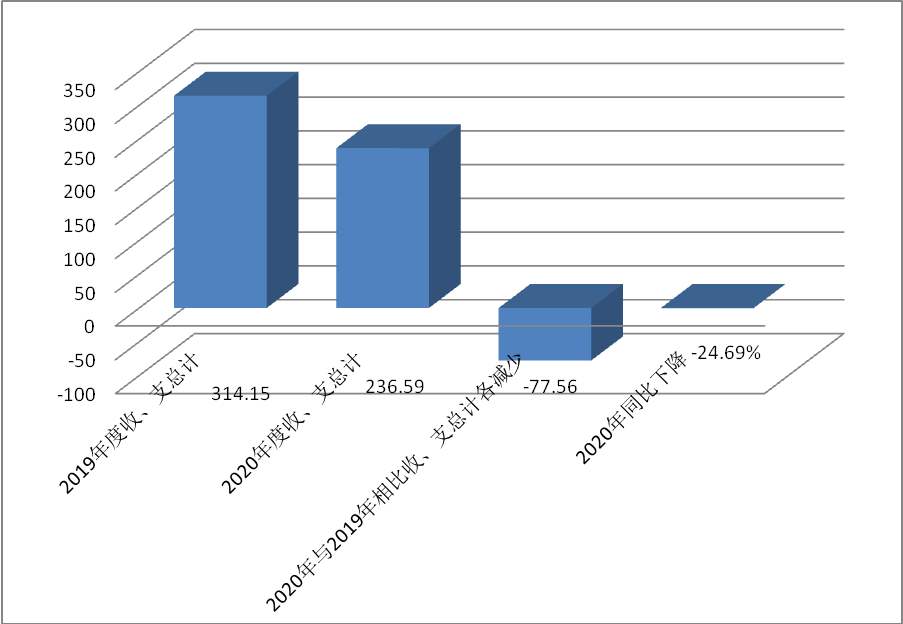 收入决算情况说明2020年本年收入合计199.55万元，其中：一般公共预算财政拨款收入142.55万元，占71.44%；政府性基金预算财政拨款收入55万元，占27.56%；上级补助收入0.00万元，占0.00%；事业收入0.00万元，占0.00%；经营收入0.00万元，占0.00%；附属单位上缴收入0.00万元，占0.00%；其他收入2万元，占1.00%。（图2：收入决算结构图）（饼状图）支出决算情况说明2020年本年支出合计236.31万元，其中：基本支出141.58万元，占59.91%；项目支出94.73万元，占40.09%；上缴上级支出0.00万元，占0.00%；经营支出0.00万元，占0.00%；对附属单位补助支出0.00万元，占0.00%。（图3：支出决算结构图）（饼状图）四、财政拨款收入支出决算总体情况说明2020年财政拨款收、支总计234.60万元。与2019年相比，财政拨款收、支总计各减少79.55万元，下降25.33%。主要变动原因是2020年因疫情影响，赛事项目减少，导致赛事拨款经费减少。（图4：财政拨款收、支决算总计变动情况）（柱状图）五、一般公共预算财政拨款支出决算情况说明（一）一般公共预算财政拨款支出决算总体情况2020年一般公共预算财政拨款支出142.56万元，占本年支出合计的60.77%。与2019年相比，一般公共预算财政拨款减少65.13万元，下降31.36%。主要变动原因是2020年因疫情影响，赛事项目减少，导致赛事拨款经费减少。（图5：一般公共预算财政拨款支出决算变动情况）（柱状图）（二）一般公共预算财政拨款支出决算结构情况2020年一般公共预算财政拨款支出142.55万元，主要用于以下方面:教育支出（类）0.98万元，占0.69%；文化旅游体育与传媒支出（类）119.59万元，占83.89%；社会保障和就业支出（类）11.18万元，占7.84%；住房保障支出（类）10.81万元，占7.58%。（图6：一般公共预算财政拨款支出决算结构）（饼状图）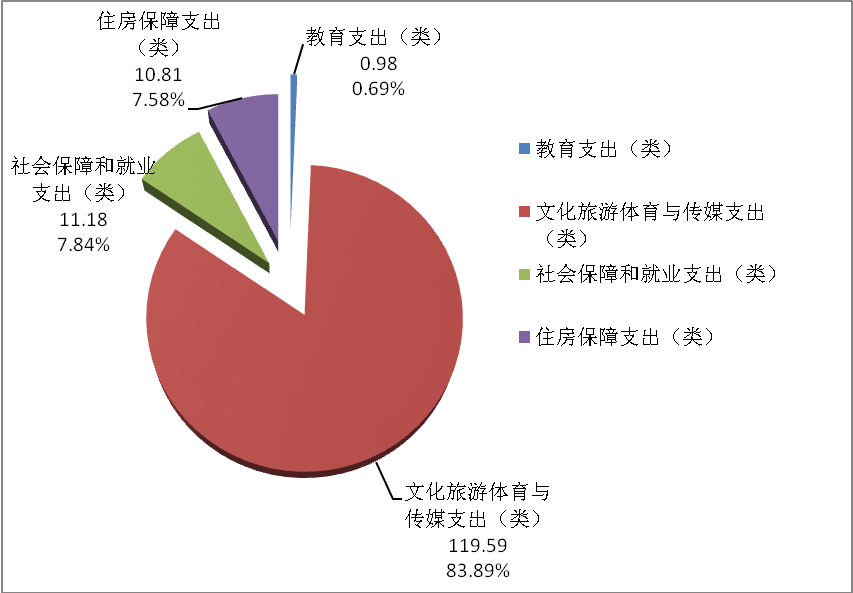 （三）一般公共预算财政拨款支出决算具体情况2020年一般公共预算支出决算数为142.55万元，完成预算100%。其中：1.教育（类）教育费附加安排的支出（款）其他教育费附加安排的支出（项）: 支出决算为0.98万元，完成预算100%。2.文化旅游体育与传媒支出（类）体育（款）其他体育支出（项）: 支出决算为119.59万元，完成预算100%。3.社会保障和就业（类）行政事业单位养老支出（款）机关事业单位基本养老保险缴费支出（项）: 支出决算为11.17万元，完成预算100%。4.住房保障支出（类）住房改革支出（款）住房公积金（项）:支出决算为10.81万元，完成预算100%。六、一般公共预算财政拨款基本支出决算情况说明	2020年一般公共预算财政拨款基本支出141.58万元，其中：人员经费134.41万元，主要包括：基本工资、津贴补贴、奖金、伙食补助费、绩效工资、机关事业单位基本养老保险缴费、职业年金缴费、其他社会保障缴费、其他工资福利支出、离休费、退休费、抚恤金、生活补助、医疗费补助、奖励金、住房公积金、其他对个人和家庭的补助支出等。
　　日常公用经费7.17万元，主要包括：办公费、印刷费、咨询费、手续费、水费、电费、邮电费、取暖费、物业管理费、差旅费、因公出国（境）费用、维修（护）费、租赁费、会议费、培训费、公务接待费、劳务费、委托业务费、工会经费、福利费、公务用车运行维护费、其他交通费、税金及附加费用、其他商品和服务支出、办公设备购置、专用设备购置、信息网络及软件购置更新、其他资本性支出等。七、“三公”经费财政拨款支出决算情况说明（一）“三公”经费财政拨款支出决算总体情况说明2020年“三公”经费财政拨款支出决算为0.00万元，完成预算0%，决算数小于预算数的主要原因是单位坚决贯彻执行中央八项规定和省、市“十项规定”以及《党政机关厉行节约反对浪费条例》等相关规定，同时受疫情影响，单位接待人数、批次减少，从而减少了公务接待费支出。（二）“三公”经费财政拨款支出决算具体情况说明1.因公出国（境）经费支出0.00万元，完成预算0%。全年安排因公出国（境）团组0次，出国（境）0人。因公出国（境）支出决算比2019年持平。2.公务用车购置及运行维护费支出0.00万元,完成预算0%。公务用车购置及运行维护费支出决算与2019年持平。其中：公务用车购置支出0万元。全年按规定更新购置公务用车0辆，其中：轿车0辆、金额0万元，越野车0辆、金额0万元，载客汽车0辆、金额0万元。截至2020年12月底，单位共有公务用车0辆，其中：轿车0辆、越野车0辆、载客汽车0辆。公务用车运行维护费支出0.00万元。3.公务接待费支出0万元，完成预算0%。公务接待费支出决算与2019年持平。主要原因是单位坚决贯彻执行中央八项规定和省、市“十项规定”以及《党政机关厉行节约反对浪费条例》等相关规定。其中：国内公务接待支出0.00万元，主要用于单位开展业务活动开支的用餐费。国内公务接待0批次，0人次（不包括陪同人员），共计支出0万元。外事接待支出0万元，外事接待0批次，0人，共计支出0万元。八、政府性基金预算支出决算情况说明2020年政府性基金预算拨款支出55万元。国有资本经营预算支出决算情况说明2020年国有资本经营预算拨款支出0.00万元。十、其他重要事项的情况说明（一）机关运行经费支出情况2020年，攀枝花市社会体育指导中心机关运行经费支出0.00万元，与2019年决算数持平。（二）政府采购支出情况2020年，攀枝花市社会体育指导中心政府采购支出总额0.00万元，其中：政府采购货物支出0.00万元、政府采购工程支出0.00万元、政府采购服务支出0.00万元。主要用于单位运动队训练用器材。授予中小企业合同金额0.00万元，占政府采购支出总额的0%，其中：授予小微企业合同金额0.00万元，占政府采购支出总额的0%。（三）国有资产占有使用情况截至2020年12月31日，攀枝花市社会体育指导中心共有车辆0辆，其中：主要领导干部用车0辆、机要通信用车0辆、应急保障用车0辆、其他用车0辆，其他用车主要是用于单位发展体育和教育事业，单价50万元以上通用设备0台（套），单价100万元以上专用设备0台（套）。（四）预算绩效管理情况。根据预算绩效管理要求，本单位在年初预算编制阶段，组织对“群众体育活动”、“监控维护”项目开展了预算事前绩效评估，对2个项目编制了绩效目标，预算执行过程中，选取2个项目开展绩效监控，年终执行完毕后，对1个项目开展了绩效目标完成情况自评。本单位按要求对2020年部门整体支出开展绩效自评，从评价情况来看,单位完成了年度设定的目标，2020年攀枝花市社会体育指导中心在市教育和体育局的正确领导下，认真贯彻习近平新时代中国特色社会主义思想，认真学习党的十九大和十九届二中、三中、四中、五中全会精神，积极开展“不忘初心、牢记使命”主题教育，推动“两学一做”常态化，认真贯彻落实《全民健身条例》和《攀枝花市全民健身实施计划（2016—2020）》，积极实施《“健康攀枝花2030”规划纲要》，以打造“康养旅游胜地”建设为目标，以推行“康养+运动”向广度和深度发展为助力，进一步推进全民健身活动深入开展,开展重大节日活动，元旦越野赛、元宵登山、全国桥牌公开赛等一批精品体育赛事活动圆满举行,积极组织开展日常性的全民健身运动和协助各行业单位举办群众体育活动,开展国民体质测试工作，强化市民健身的科学意识，积极宣传和推广国民体质测试和科学健身知识及理念。本单位还自行组织了2个项目支出绩效评价，从评价情况来看，单位较好的完成了各项目年初设定的预期目标。1.项目绩效目标完成情况。
本部门在2020年度部门决算中反映“群众体育活动”、“监控维护”2个项目绩效目标实际完成情况。（1）群众体育活动项目绩效目标完成情况综述。项目全年预算数94.72万元，执行数为94.43万元，完成预算的99.69%。通过项目实施，激发了市民积极参与全民健身的活动以及科学健身的意识。发现的主要问题：经费投入尚不能满足市民健身的需求。下一步改进措施：将积极与上级部门协调沟通，争取更多的经费投入，同时加强全民健身指导员培训，以更好的满足市民的全民健身的需求。（2）监控维护项目绩效目标完成情况综述。项目全年预算数0.3万元，执行数为0.3万元，完成预算的100%。通过项目实施，保障了单位的正常运转及安全。发现的主要问题：硬、软件设施还需进一步加强。下一步改进措施：将积极向上级部门争取经费，改善办公软、硬件环境，为单位正常运转提供更有力的保障。2.部门绩效评价结果。本部门按要求对2020年部门整体支出绩效评价情况开展自评，《攀枝花市社会体育指导中心2020年部门整体支出绩效评价报告》见附件（附件1）。本部门自行组织对群众体育活动项目开展了绩效评价，《群众体育活动项目2020年绩效评价报告》见附件（附件2）。名词解释1.财政拨款收入：指单位从同级财政部门取得的财政预算资金。2.其他收入：指单位取得的除上述收入以外的各项收入。主要是利息收入、除财政外其他相关单位拨款等。3.年初结转和结余：指以前年度尚未完成、结转到本年按有关规定继续使用的资金。4.年末结转和结余：指单位按有关规定结转到下年或以后年度继续使用的资金。5.一般公共服务（类）发展与改革事务（款）战略规划与实施（项）：指反应拟定并组织实施国民经济和社会发展战略、中长期规划和年度计划，实施宏观管理与调控等方面的支出。一般公共服务（类）组织事务（款）其他组织事务支出（项）：指其他用于中国共产党组织部门的事业支出。6.教育（类）教育管理事务（款）行政运行（项）：指反映行政单位（包括实行公务员管理的事业单位）教育方面的基本支出。教育（类）教育管理事务（款）一般行政管理事务（项）：指反映行政单位（包括实行公务员管理的事业单位）未单独设置项级科目的其他项目支出。教育（类）教育管理事务（款）其他教育管理事务支出（项）：指其他用于教育管理事务方面的支出。教育（类）普通教育（款）学前教育（项）：指各部门举办的学前教育支出。教育（类）普通教育（款）初中教育（项）指: 教育类普通教育款初中教育支出项。教育（类）普通教育（款）高中教育（项）：反映各部门举办的高级中学教育支出。政府各部门对社会中介组织等举办的高级中学的资助，如捐赠、补贴等，也在本科目中反映。教育（类）普通教育（款）其他普通教育支出（项）：其他用于普通教育方面的支出。教育支出（类）职业教育（款）中专教育（项）：反映各部门中等专业学校的支出。教育支出（类）职业教育（款）其他职业教育支出（项）：指其他用于职业教育方面的支出。教育支出（类）广播电视教育（款）广播电视学校（项）：反映各部门举办广播电视学校的支出。教育（类）特殊教育（款）特殊学校教育（项）：反映举办盲童学校、聋哑学校、智力落后儿童学校、其他生理缺陷儿童学校的支出。教育（类）特殊教育（款）其他特殊教育支出（项）：反映除举办盲童学校、聋哑学校、智力落后儿童学校、其他生理缺陷儿童学校及工读学校外其他用于特殊教育方面的支出。教育（类）教育附加安排的支出（款）其他教育附加安排的支出（项）:反映除农村中小学校舍建设、农村中小学教学设施、城市中小学校舍建设、城市中小学教学设施、中等职业学校教学设施以外的教育费附加支出。教育（类）其他教育支出（款）其他教育支出（项）：其他用于教育方面的支出。7.文化体育与传媒（类）体育（款）行政运行（项）：指反映行政单位（包括实行公务员管理的事业单位）体育方面的基本支出。文化体育与传媒（类）体育（款）一般行政管理事务（项）：指反映行政单位（包括实行公务员管理的事业单位）未单独设置项级科目的其他项目支出。文化体育与传媒（类）体育（款）体育竞赛（项）：反映综合性运动会及单项体育比赛支出。文化体育与传媒（类）体育（款）体育训练（项）：反映各级体育运动队训练补助及器材购置等方面的支出。文化体育与传媒（类）体育（款）体育场馆（项）：指反映体育场馆建设及维护等方面的支出。文化体育与传媒（类）体育（款）群众体育（项）：反映业余体校和全民健身等群众体育活动方面的支出。文化体育与传媒（类）体育（款）其他体育支出（项）：指反映除上述项目以外的其他体育方面的支出。文化体育与传媒（类）其他文化体育与传媒支出（款）其他文化体育与传媒支出（项）：指反映除上述项目以外的其他文化体育与传媒方面的支出。8.社会保障和就业（类）人力资源和社会保障管理事务（款）其他人力资源和社会保障管理事务支出（项）:其他用于人力资源和社会保障管理事务方面的支出。社会保障和就业（类）行政事业单位离退休（款）未归口管理的行政事业单位离退休（项）:反映未实行归口管理的行政单位（包括实行公务员管理的事业单位）开支的离退休支出。社会保障和就业（类）行政事业单位离退休（款）机关事业单位基本养老保险缴费支出（项）：反映机关事业单位实施养老保险制度由单位缴纳的基本养老保险费支出。社会保障和就业（类）抚恤（款）死亡抚恤（项）：反映按规定用于烈士和牺牲、病故人员家属的一次性和定期抚恤金以及丧葬补助费。社会保障和就业（类）社会福利（款）儿童福利（项）：反映对儿童提供福利服务方面的支出。社会保障和就业（类）残疾人事业（款）残疾人就业和扶贫（项）：反映残疾人联合会用于残疾人就业和扶贫等方面的工作。9.医疗卫生与计划生育支出（类）公共卫生（款）重大公共卫生专项（项）：反映重大疾病预防控制等重大公共卫生服务项目支出。医疗卫生与计划生育支出（类）医疗保障（款）其他医疗保障支出（项）：其他用于医疗保障方面的支出。10.城乡社区支出（类）国有土地使用权出让收入及对应专项债务收入安排的支出（款）城市建设支出（项）：反映土地出让收入用于完善国有土地使用功能的配套设施建设和城市基础设施建设支出。11.住房保障（类）保障性安居工程支出（款）公共租赁住房（项）：反映用于新建、改建、购买、租赁公共租赁住房支出。住房保障（类）住房改革支出（款）住房公积金（项）：指反映行政事业单位按人力资源和社会保障部、财政部规定的基本工资和津贴补贴以及规定比列为职工缴纳的住房公积金12.其他支出（类）彩票公益金及对应专项债务收入安排的支出（款）用于体育事业的彩票公益金支出（项）：反映用于体育事业的彩票公益金支出。13.年末结转和结余指单位按有关规定结转到下年或以后年度继续使用的资金。14.基本支出：指为保障机构正常运转、完成日常工作任务而发生的人员支出和公用支出。15.项目支出：指在基本支出之外为完成特定行政任务和事业发展目标所发生的支出。16.“三公”经费：指部门用财政拨款安排的因公出国（境）费、公务用车购置及运行费和公务接待费。其中，因公出国（境）费反映单位公务出国（境）的国际旅费、国外城市间交通费、住宿费、伙食费、培训费、公杂费等支出；公务用车购置及运行费反映单位公务用车车辆购置支出（含车辆购置税）及租用费、燃料费、维修费、过路过桥费、保险费等支出；公务接待费反映单位按规定开支的各类公务接待（含外宾接待）支出。17.机关运行经费：为保障行政单位（含参照公务员法管理的事业单位）运行用于购买货物和服务的各项资金，包括办公及印刷费、邮电费、差旅费、会议费、福利费、日常维修费、专用材料及一般设备购置费、办公用房水电费、办公用房取暖费、办公用房物业管理费、公务用车运行维护费以及其他费用。第四部分附件附件1部门预算整体绩效评价自评报告部门概况基本职能攀枝花市社会体育指导中心是攀枝花市教育和体育局直属下设的一个独立核算的二级预算单位，主要承担全市全民健身赛事活动、国民体质测试和社会体育指导的具体技术性、事务性工作。人员构成攀枝花市社会体育指导中心隶属于攀枝花市教育体育局，属市直属事业单位，单位编制数10人，单位在职职工9人，离退休人员1人。固定资产情况2020年12月31日单位单位固定资产原值：1,136,342.00元；无形资产：18,380.00元。二、部门资金基本情况（一）年初部门预算安排及支出情况1.基本支出安排及使用情况攀枝花市社会体育指导中心2020年年初部门预算批复140.86万元，安排基本支出140.86万元，占总预算100.00%；主要是（1）人员经费127.28万元，主要包括：基本工资、津贴补贴、奖金、绩效工资、社会保险缴费、机关事业单位基本养老保险缴费、其他工资福利支出、住房公积金；（2）公用经费13.58万元，主要包括：办公费、水费、电费、邮电费、差旅费、公务接待费、工会经费、福利费、公务用车运行维护费、党建经费、离退休公用经费。2.无年初部门预算项目安排及支出情况（二）追加预算安排及支出情况2020年追加预算95.73万元，其中：上年结转结余项目37.04万元，当年追加预算58.69万元。主要用于群众体育活动、市第一届全民健身运动会以及单位职工增人增资等。（三）专项资金安排及支出情况2020专项资金安排93.02万元（含上年结转37.04万元），实际支出92.73万元，本年结转0.29万元。（四）其他资金收支及结转结余使用情况2020其他资金安排2万元，实际支出2万元，本年结转0.00万元。（五）无其他需要说明的情况三、绩效目标完成情况分析（一）市级财政资金绩效目标完成情况1.年初部门预算资金完成情况2020 年年初下达部门预算140.86万元，实际完成预算支出140.86万元，预算完成率100%。其中：基本支出完成140.86万元，主要用于职工工资、养老保险、医疗保险、住房公积金和日常公用支出。2.市级专项（项目）资金完成情况2020专项资金安排95.02万元（含上年结转37.04万元），实际支出94.73万元，本年结转0.29万元（此经费为财政结转结余），资金完成99.70%。3.绩效目标完成情况（1）2020年，攀枝花市社会体育指导中心在市教育体育局的正确领导下，认真贯彻习近平新时代中国特色社会主义思想，认真学习党的十九大和十九届二中、三中、四中、五中全会精神，积极开展“不忘初心、牢记使命”主题教育，推动“两学一做”常态化，认真贯彻落实《全民健身条例》和《攀枝花市全民健身实施计划（2016—2020）》，积极实施《“健康攀枝花2030”规划纲要》，以打造“康养旅游胜地”建设为目标，以推行“康养+运动”向广度和深度发展为助力，进一步推进全民健身活动深入开展,开展重大节日活动，元旦越野赛、元宵登山、全国桥牌公开赛等一批精品体育赛事活动圆满举行,积极组织开展日常性的全民健身运动和协助各行业单位举办群众体育活动,开展国民体质测试工作，强化市民健身的科学意识，积极宣传和推广国民体质测试和科学健身知识及理念。（2）2020年产出指标（包括数量指标、质量指标、时效指标和成本指标），效益指标（包括经济效益、社会效益、生态效益和可持续影响），满意度指标均达到年度目标任务，部分指标超额完成。（二）无上级专项（项目）资金情况（三）无其他需要说明的情况（四）自评结论1. 预算配置控制较好。财政供养人员控制在预算编制以内，编制内在职人员控制率≦100%；“三公”经费支出未超预算数。2. 预算执行比较到位。支出总额控制在预算总额以内，预算完成率达到95%以上，全年无截留或滞留专项资金情况。3. 我单位各项制度执行总体较为有效，仍需进一步强化。全年各项经费总体控制较好，未超本年预算。首先，对于单位的政府采购项目，我单位严格按照《政府采购目录》及《政府采购管理制度》办理政府采购相关手续，报政府相关部门统一采购。其次，管理制度健全。我单位严格预算管理，坚持执行财经和财务制度，完善了本单位《财务报销规定》、《公务卡结算管理制度》、《差旅费管理规定》、《加班用餐制度》、《公务接待管理制度》、《合同管理制度》、《物资采购、工程建设（修缮）及维修管理制度》等等财务制度，进一步明确了经费审批手续和报销程序，加强了财务管理，规范了收支行为，保证了财务管理工作规范有序进行。再有，资金使用管理逐步加强。单位支出严格按照国家财经法规和财务管理制度规定执行，正确组织资金的筹集、调度和使用，往来业务及时结算、结清。费用开支有标准、有预算，所有支出均是通过我单位财政直接或授权支付方式办理，资金使用无截留、挤占、挪用、虚列支出等情况。（二）存在问题。1、预算编制工作有待细化；2、预算编制不够明确和细化，预算编制的合理性需要提高；3、预算执行力度还要进一步加强。（三）改进建议（无）。四、无偏离绩效目标的原因和下一步改进措施附件2攀枝花市社会体育指导中心2020年度部门预算项目支出绩效自评报告（群众体育活动经费）一、项目概况（一）项目基本情况。群众体育活动共计15个。即第四十六届元旦越野赛、全民健身日系列活动、桥牌锦标赛、第五届乒协杯赛、第十四届篮协杯篮球比赛、第一届全民健身运动会项目有：第九套广播体操、三人制篮球、五人制足球、气排球、网球、乒乓球、羽毛球、棋类、钓鱼、跳绳。（二）项目实施的相关性根据国务院《关于印发全民健身计划（2016—2020年）的通知》国发〔2016〕37号文件精神。实施全民健身计划是国家的重要发展战略。攀枝花市社会体育赛事活动项目的实施，是对全民健康的重要体现，是攀枝花经济发展进步的重要标志。全民健身是实现全市人民健康的重要途径和手段，是全体攀枝花人民增强体魄、幸福生活的基础保障。在攀枝花市委、市政府的领导下，攀枝花市教育和体育局的努力推动下，赛事活动形成一定规模，为打造体育强市奠定坚实基础。面对人民群众日益增长的体育健身需求、全面建成小康社会的目标要求、推动健康中国建设的机遇挑战，需要更加准确把握新时期全民健身发展内涵的深刻变化，不断开拓发展新境界，为全市全力打造成渝地区双城经济圈高品质生活宜居地的阳光康养“后花园”建成“国际阳光康养旅游目的地”。为实施全民健身国家战略，提高全民身体素质和健康水平，制定本报告。近几年来，随着我市经济社会的快速健康发展，全民健身事业呈现出生机勃勃崭新面貌，全民健身广泛开展，群众参与锻炼和健身的热情不断高涨，社会体育赛事活动持续发展。二、项目资金申报及使用情况（一）项目资金申报及批复情况。2019年10月根据《全民健身条例》和《攀枝花市全民健身实施计划（2016—2020）》，积极实施《“健康攀枝花2030”规划纲要》，以打造“康养旅游胜地”建设为目标，以推行“康养+运动”向广度和深度发展为助力，进一步推进全民健身活动深入开展,开展重大节日活动，元旦越野赛、元宵登山、全国桥牌公开赛等一批精品体育赛事活动圆满举行,积极组织开展日常性的全民健身运动和协助各行业单位举办群众体育活动,开展国民体质测试工作，强化市民健身的科学意识，积极宣传和推广国民体质测试和科学健身知识及理念，经攀枝花市财政局同意，攀枝花市社会体育指导中心专项资金由财政部门预算安排，申报群众体育活动专项经费94.72万元用于支持全民健身活动，2020年6月收到资金94.72万元，其中：财政拨款92.42万元（含上年结转结余37.04万元），其他资金2万元。（二）资金计划、到位及使用情况1．资金计划。2020年群众体育活动经费计划94.72万元，经费来源为上年结转结余37.04万元，当年财政拨款55.68万元，其他资金2万元。2．资金到位。2020年收到市财政局拨款92.72万元以及其他资金2万元，到位率100%，我单位收到此经费，在规定时间进行了公开公示。3．资金使用。群众体育活动经费94.72万元，单位严格按照中央八项规定和省、市“十项规定”以及《党政机关厉行节约反对浪费条例》等相关规定开支，同时按照项目的开支范围、标准、依据及项目进度专款专用，用于开展各项赛事活动及器材购置94.43万元；（三）项目财务管理情况。为保证项目经费专款专用，单位加强了内控建设，制定了赛事活动管理制度，强化了专项经费的规范使用，同时单位财务管理制度健全，严格执行财务管理制度，账务处理及时，会计核算规范。项目实施及管理情况（一）项目决策依据我中心的职能就是组织全市社会体育赛事活动，为广大体育爱好者提供体育活动平台。此次组织的15个体育赛事项目，通过了多年的组织经验及社会论证，是我市群众参与度最高、参与人数最多的15个赛事活动。其中3个项目被攀枝花市委、市政府纳入重大节日活动。（二）项目决策程序社会体育赛事活动经费由上级主管单位攀枝花市教育和体育局划拨我单位进行组织开展。（三）组织机构成立赛事活动竞赛组，组长为中心主任（项目总负责），副组长为中心副主任（赛事活动执行），成员为5人（场地对接、赛事安全、疫情防控、宣传报道）、财务室（负责预算的管理及档案的收集）（四）制度建设为加强赛风赛纪建设，规范本单位财务工作，加强会计核算与内部监督，提高财政资金使用效益，我单位根据《体育法》以及上级主管单位攀枝花市教育和体育局财务制度为指导，结合单位业务工作特点，成立各单项竞赛委员会、仲裁委员会、大会工作机构，制订并完善了包括内部财务控制、财务公开、重点支出管理、会计报销、资产管理、现金及账户管理等财务制度。（五）不确定因素和风险控制措施在预算管理上：执行事前预算评审，事后进行结算评审，保证预算支出的有效性；在项目实施上，严格遵循财务相关手续；在日常管理上，制定《赛事活动突发事件应急预案》《疫情防控方案》，做到有规有矩、有章有程。如遇突发事件或不可抗力因素引起的突然情况，立即启动应急预案，上报上级单位，妥善处理。四、项目绩效情况（一）总绩效目标：力争完成攀枝花市《全民健身实施计划》（2016-2020）的相关目标，承办一至两次省级以上赛事，完成15次全民健身赛事活动，完成1500人次体质测试。（二）产出指标（1）产出数量指标：全民健身赛事活动达到15次，国民体质监测人数1920人次，群众参与人数达到7400人次。（2）产出质量指标：群众参与度、参与人数逐步提高，群众科学健身水平逐年提高。（3）产出时效指标：2020年所有赛事活动完成时间2020年12月31日。（4）产出成本指标：加强单位内控建设，健全各项管理制度，厉行节约，压缩比赛及活动成本，所有赛事活动在预算内完成。（三）效果指标（1）经济效益指标：组织市第一届全民健身运动会，组织参加省全民健身赛事。（2）社会效益指标：通过赛事活动共，让更多人知道科学健身，了解自身身体素质状况。（3）生态效益指标：通过开展赛事活动，创造全民健身活动氛围，提高了市民参与全民健身的热情。（4）可持续影响指标：通过赛事活动，促进了广大群众的身心健康，身体素质逐步提高。（5）服务对象满意度指标：通过问卷调查，群众对赛事活动举办等满意度达到95%以上。五、评价结论及建议（一）评价结论。1、项目决策严格上级部门的要求和程序，对项目进行可行性、相关性论证，及时上报项目资料。2、项目管理在项目的可行性、相关性基础上，加强内控建设、健全管理制度，做到项目专款专用，发挥好项目的经济效益和社会效益。3、项目绩效为保证专项经费使用效率，单位应对项目的总体目标、产出指标、效果指标进行有效的设置，充分的论证，同时对指标进行事前、事中的执行进度进行跟踪并及时调整，以达到指标设置的科学性和有效性，保证财政资金的绩效性。（二）存在的问题。项目的事前评估与项目的绩效评估未能事前、事中衔接，指标设置还不够科学，具有片面性。（三）相关建议。为保证财政资金的使用效率，建议财政的绩效事前评估与预算协调推进，加强财政预算的事前绩效评估，同时针对单位的具体情况，保证单位的运转经费（含基本和项目），这样才能保证单位绩效评估的有效性。第五部分附表一、收入支出决算总表二、收入决算表三、支出决算表四、财政拨款收入支出决算总表五、财政拨款支出决算明细表六、一般公共预算财政拨款支出决算表七、一般公共预算财政拨款支出决算明细表八、一般公共预算财政拨款基本支出决算表九、一般公共预算财政拨款项目支出决算表十、一般公共预算财政拨款“三公”经费支出决算表十一、政府性基金预算财政拨款收入支出决算表十二、政府性基金预算财政拨款“三公”经费支出决算表十三、国有资本经营预算财政拨款收入支出决算表（此表无数据）十四、国有资本经营预算财政拨款支出决算表（此表无数据）项目绩效目标完成情况表
(2020年度)项目绩效目标完成情况表
(2020年度)项目绩效目标完成情况表
(2020年度)项目绩效目标完成情况表
(2020年度)项目绩效目标完成情况表
(2020年度)项目绩效目标完成情况表
(2020年度)项目绩效目标完成情况表
(2020年度)项目名称项目名称项目名称群众体育活动项目群众体育活动项目群众体育活动项目群众体育活动项目预算单位预算单位预算单位攀枝花市社会体育指导中心攀枝花市社会体育指导中心攀枝花市社会体育指导中心攀枝花市社会体育指导中心预算执行情况(万元)预算数:预算数:94.72万元执行数:执行数:94.43万元预算执行情况(万元)其中-财政拨款:其中-财政拨款:92.72万元其中-财政拨款:其中-财政拨款:92.43万元预算执行情况(万元)其它资金:其它资金:2万元其它资金:其它资金:2万元年度目标完成情况预期目标预期目标预期目标实际完成目标实际完成目标实际完成目标年度目标完成情况力争完成攀枝花市《全民健身实施计划》（2016-2020）的相关目标，承办一至两次省级以上赛事，完成15次全民健身赛事活动，完成1500人次体质测试。目标1：承办一至两次省级以上赛事；目标2：完成15次全民健身赛事活动；目标3：完成1500人次体质测试；力争完成攀枝花市《全民健身实施计划》（2016-2020）的相关目标，承办一至两次省级以上赛事，完成15次全民健身赛事活动，完成1500人次体质测试。目标1：承办一至两次省级以上赛事；目标2：完成15次全民健身赛事活动；目标3：完成1500人次体质测试；力争完成攀枝花市《全民健身实施计划》（2016-2020）的相关目标，承办一至两次省级以上赛事，完成15次全民健身赛事活动，完成1500人次体质测试。目标1：承办一至两次省级以上赛事；目标2：完成15次全民健身赛事活动；目标3：完成1500人次体质测试；2020年，攀枝花市社会体育指导中心在市教育体育局的正确领导下，认真贯彻习近平新时代中国特色社会主义思想，认真学习党的十九大和十九届二中、三中、四中、五中全会精神，积极开展“不忘初心、牢记使命”主题教育，推动“两学一做”常态化，认真贯彻落实《全民健身条例》和《攀枝花市全民健身实施计划（2016—2020）》，积极实施《“健康攀枝花2030”规划纲要》，以打造“康养旅游胜地”建设为目标，以推行“康养+运动”向广度和深度发展为助力，进一步推进全民健身活动深入开展,开展重大节日活动，元旦越野赛、元宵登山、全国桥牌公开赛等一批精品体育赛事活动圆满举行,积极组织开展日常性的全民健身运动和协助各行业单位举办群众体育活动,开展国民体质测试工作，强化市民健身的科学意识，积极宣传和推广国民体质测试和科学健身知识及理念。2020年，攀枝花市社会体育指导中心在市教育体育局的正确领导下，认真贯彻习近平新时代中国特色社会主义思想，认真学习党的十九大和十九届二中、三中、四中、五中全会精神，积极开展“不忘初心、牢记使命”主题教育，推动“两学一做”常态化，认真贯彻落实《全民健身条例》和《攀枝花市全民健身实施计划（2016—2020）》，积极实施《“健康攀枝花2030”规划纲要》，以打造“康养旅游胜地”建设为目标，以推行“康养+运动”向广度和深度发展为助力，进一步推进全民健身活动深入开展,开展重大节日活动，元旦越野赛、元宵登山、全国桥牌公开赛等一批精品体育赛事活动圆满举行,积极组织开展日常性的全民健身运动和协助各行业单位举办群众体育活动,开展国民体质测试工作，强化市民健身的科学意识，积极宣传和推广国民体质测试和科学健身知识及理念。2020年，攀枝花市社会体育指导中心在市教育体育局的正确领导下，认真贯彻习近平新时代中国特色社会主义思想，认真学习党的十九大和十九届二中、三中、四中、五中全会精神，积极开展“不忘初心、牢记使命”主题教育，推动“两学一做”常态化，认真贯彻落实《全民健身条例》和《攀枝花市全民健身实施计划（2016—2020）》，积极实施《“健康攀枝花2030”规划纲要》，以打造“康养旅游胜地”建设为目标，以推行“康养+运动”向广度和深度发展为助力，进一步推进全民健身活动深入开展,开展重大节日活动，元旦越野赛、元宵登山、全国桥牌公开赛等一批精品体育赛事活动圆满举行,积极组织开展日常性的全民健身运动和协助各行业单位举办群众体育活动,开展国民体质测试工作，强化市民健身的科学意识，积极宣传和推广国民体质测试和科学健身知识及理念。绩效指标完成情况一级指标二级指标三级指标预期指标值实际完成指标值实际完成指标值绩效指标完成情况项目完成指标数量指标全民健身赛事活动15次15次15次绩效指标完成情况项目完成指标数量指标国民体质监测（全民健身活动状况调查）人数1500人次以上1920人次1920人次绩效指标完成情况项目完成指标数量指标群众参与人数6000人次以上7400人次7400人次绩效指标完成情况项目完成指标质量指标群众参与度、参与人数是否增加逐年提高逐年提高绩效指标完成情况项目完成指标质量指标科学健身水平是否提高逐年提高逐年提高绩效指标完成情况项目完成指标时效指标完成时间2020年12月31日2020年12月31日2020年12月31日绩效指标完成情况项目完成指标成本指标项目预算控制数94.43万94.43万94.43万绩效指标完成情况效益指标经济效益
指标大型赛事组织及承办承办一至两次省级以上赛事组织市第一届全民健身运动会，组织参加省全民健身赛事。组织市第一届全民健身运动会，组织参加省全民健身赛事。绩效指标完成情况效益指标社会效益
指标群众科学健身普及度群众科学健身普及度更多人知道科学健身，了解身体素质状况，科学参与体育锻炼。更多人知道科学健身，了解身体素质状况，科学参与体育锻炼。绩效指标完成情况效益指标生态效益
指标群众体育活动开展持续性已经具有必备的环境条件已经具有必备的环境条件效益指标可持续影响指标各项社会体育活动、比赛群众身体素质、身心健康。群众身体素质逐步提高和促进了身心健康。群众身体素质逐步提高和促进了身心健康。满意度指标满意度指标群众满意度90%以上≥95%≥95%项目绩效目标完成情况表
(2020年度)项目绩效目标完成情况表
(2020年度)项目绩效目标完成情况表
(2020年度)项目绩效目标完成情况表
(2020年度)项目绩效目标完成情况表
(2020年度)项目绩效目标完成情况表
(2020年度)项目绩效目标完成情况表
(2020年度)项目名称项目名称项目名称监控维护项目监控维护项目监控维护项目监控维护项目预算单位预算单位预算单位攀枝花市社会体育指导中心攀枝花市社会体育指导中心攀枝花市社会体育指导中心攀枝花市社会体育指导中心预算执行情况(万元)预算数:预算数:0.3万元执行数:执行数:0.3万元预算执行情况(万元)其中-财政拨款:其中-财政拨款:0.3万元其中-财政拨款:其中-财政拨款:0.3万元预算执行情况(万元)其它资金:其它资金:其它资金:其它资金:年度目标完成情况预期目标预期目标预期目标实际完成目标实际完成目标实际完成目标年度目标完成情况保障单位的正常运转与安全保障单位的正常运转与安全保障单位的正常运转与安全单位的日常运转得到了有力保障，安全环境得到进一步提升。单位的日常运转得到了有力保障，安全环境得到进一步提升。单位的日常运转得到了有力保障，安全环境得到进一步提升。绩效指标完成情况一级指标二级指标三级指标预期指标值实际完成指标值实际完成指标值绩效指标完成情况项目完成指标数量指标安防摄像头调整、维修2次以上2次2次绩效指标完成情况项目完成指标质量指标网络安全设备保值、保修3年3年3年绩效指标完成情况项目完成指标质量指标调整、维修设备1年保修1年保修1年保修绩效指标完成情况项目完成指标时效指标完成时间2020年12月31日2020年12月31日2020年12月31日绩效指标完成情况项目完成指标成本指标项目预算控制数0.3万0.3万0.3万绩效指标完成情况效益指标社会效益
指标安全防护即规范了职工的网络使用，保持了单位网络的绿色、安全和高效。单位日常运转及网络安全得到了有力保障。单位日常运转及网络安全得到了有力保障。效益指标可持续影响指标体育事业健康发展可持续性可持续性逐步提升可持续性逐步提升满意度指标满意度指标职工满意度90%以上≥95%≥95%